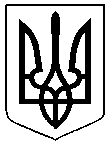 УКРАЇНАІЛЛІНІВСЬКА СІЛЬСЬКА РАДАКОСТЯНТИНІВСЬКОГО РАЙОНУДОНЕЦЬКОЇ ОБЛАСТІВІДДІЛ ОСВІТИвул.Адміністративна42/3, с. Іллінівка, Донецька область,85143  тел./факс: (06272)-2-10-50, e-mail 41562701@HYPERLINK "mailto:41073075@mail.gov.ua"mailHYPERLINK "mailto:41073075@mail.gov.ua".HYPERLINK "mailto:41073075@mail.gov.ua"govHYPERLINK "mailto:41073075@mail.gov.ua".HYPERLINK "mailto:41073075@mail.gov.ua"uа  код ЄДРПОУ 41562701_________________________________________________________________________________________  На виконання п.2 розпорядження Кабінету Міністрів України від 23.09.2015  № 998-р  «Про заходи з увічнення пам’яті захисників України на період до 2020 року», відповідно до розпорядження голови Донецької обласної державної адміністрації, обласної військово-цивільної адміністрації від 23.11.2015 № 669 « Про заходи з увічнення пам’яті захисників України на період до 2020 року у Донецькій області», згідно з листом Державної служби у справах ветеранів та учасників антитерористичної операції від 04.06.2019 № 2156/02/05.2-19 просимо надати інформацію про роботу, проведену в закладах загальної середньої освіти міських рад / районних державних адміністрацій / об’єднаних територіальних громад / військово-цивільних адміністрацій Донецької області у І півріччі 2019 року за формою, що додається.Звертаємо увагу, що за пунктами 3.1.1. «Увічнення пам’яті воїнів, які виявили героїзм у захисті України під час проведення антитерористичної операції, шляхом установлення пам’ятних знаків (пам’ятників, меморіальних дошок тощо», 3.1.2  «Найменування (перейменування) на їх честь об’єктів місцевої інфраструктури (площ, вулиць, провулків» необхідна інформація про заходи з увічнення пам’яті захисників України, що проводилися виключно в період з січня по червень 2019 року.Просимо уточнити та за необхідністю скоригувати наявну інформацію про заходи за пунктом 3.2 «Організації патронату навчальними закладами, військовими частинами, закладами культури місць поховань (могил) захисників України в роки Другої світової війни та під час проведення антитерористичної операції».Інформація щодо заходів з увічнення пам’яті захисників України, проведених у І півріччі 2019 р. в закладах освіти, має бути надіслана надана  до 10.00 13 червня 2019 року за посиланнямhttps://docs.google.com/forms/d/e/1FAIpQLScukZv299KXV8yVaqz_7eq7e5EcIbhfwVskHYTwG5kzD-tQGQ/viewform?usp=sf_link за визначеною формою(Додаток 1) Начальник відділу освіти                                                                 Н.В.СидорчукПасічна Тетяна ВалеріївнаДодаток  1до листа  відділу освіти Іллінівської сільської ради від 05.12.2018 р. № 807інформаціЯ про заходи з увічнення пам’яті захисників України, проведені у І півріччі 2019 р.На виконання розпорядження голови Донецької обласної державної адміністрації, обласної військово-цивільної адміністрації від 23.11.2015  № 669 « Про заходи з увічнення пам’яті захисників України на період до 2020 року у Донецькій області», у закладах загальної середньої освіти Донецької області протягом І півріччі 2019 року  було проведено такі заходи:від12.06.2019№610Керівникам закладів загальної середньої освіти.┐Про  надання інформації щодо заходів з увічнення пам’яті захисників України, проведених у І півріччі 2019 р.┐№ пункту заходуНазва заходу Регіонального плануТермін виконанняВідповідальні за виконанняСтан виконанняЗаходи, проведені згідно з відповідним пунктом плану3Розглянути питання щодо:3.1.1Увічнення пам’яті воїнів, які виявили героїзм у захисті України під час проведення антитерористичної операції, шляхом установлення пам’ятних знаків (пам’ятників, меморіальних дошок тощо);01-06. 20193.1.2найменування (перейменування) на їх честь об’єктів місцевої інфраструктури (площ, вулиць, провулків)01-06. 20193.2Організації патронату навчальними закладами, військовими частинами, закладами культури місць поховань (могил) захисників України в роки Другої світової війни та під час проведення антитерористичної операції.ПостійноУ стані виконання